Synthèse écoresponsableFiche à destination des élèvesActivité 1 : Synthèse écoresponsableDocument 1 : La chimie verte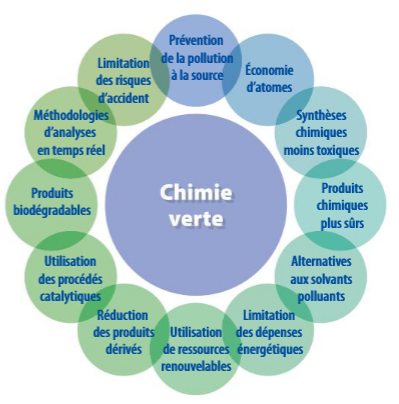 Depuis la seconde guerre mondiale, l’industrie chimique s’est considérablement développée et les produits issus de cette industrie sont omniprésents dans notre quotidien.Cependant, lors de cette expansion rapide, l’industrie chimique n’a pas toujours eu conscience à moyen et long terme de certaines pratiques. La prise de conscience, dans les années 1990, a conduit à un changement important. La raréfaction des matières premières, les problèmes énergétiques et de réchauffement climatique, la pollution générée par les déchets, remettent en question des procédés industriels qui ont vocation à devenir plus écoresponsables.Douze préconisations dites de chimie verte ont ainsi été définies pour remplir ces objectifs :Document 2 : Introduction à la chimie verte (article à parcourir)https://culturesciences.chimie.ens.fr/thematiques/chimie-et-societe/environnement/introduction-a-la-chimie-verte#:~:text=La%20chimie%20verte%20a%20pour%20but%20de%20concevoir,d'%C3%A9liminer%20l'utilisation%20et%20la%20synth%C3%A8se%20de%20substances%20dangereuses. Votre mission « GRAND ORAL » :Votre futur métier consiste à démarcher les industriels de la chimie afin qu’ils se placent dans une démarche écoresponsable.Préparer et filmer une communication orale qui a pour objectif de présenter aux industriels les différentes façons d’améliorer l’impact environnemental de l’industrie chimique.Votre film sera ensuite envoyé dans une autre classe de Terminale pour être évalué par les élèves de cette classe afin d’avoir un regard extérieur sur votre production orale.Etape 1 : Filmez-vous une première fois avec votre téléphone et auto-évaluez-vous à l’aide de la grille ci-dessousEtape 2 : Améliorer le contenu si besoin et filmez-vous à nouveau pour une version définitive de votre travail.Activité 2 : TP optimiser le rendement d’une synthèseLes énoncés de TP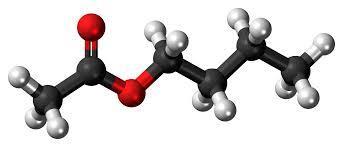 TP n°1 Optimiser le rendement d’une synthèse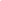 Compétences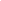 Partie expérimentale : mise en œuvre du protocoleOrganisation de la classe5 binômes disposent d’un mélange A, les autres binômes d’un mélange B plus alcoolisé (les quantités sont données en annexe).La solution initiale A ou B pour toute la classe est préparée par l’enseignant, puis distribuée aux binômes concernés. Le chronomètre sera lancé à l’ajout de la solution d’acide sulfurique concentré (17,9 mol/L)Travail préparatoire Bain d’eau chaude : dans un bécher large, 200 mL d’eau chaude de la bouilloire à 75°C ± 5°C, sur un agitateur chauffant thermostat 5-6.une réserve d’eau glacée dans un bécher  (200 mL minimum)Un chronomètre en état de démarrerUn poste de titrage colorimétrique au bleu de thymol par de l’hydroxyde de sodium molaireLe port des LUNETTES de protection est obligatoire lors de la manipulation de l’hydroxyde de sodium.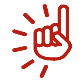 Le protocole	Consulter le synoptique dans les annexesPréparer vos 7 tubes à essai avec 2,0 mL du mélange à votre disposition et en  mettre 6 dans le bain marie Au temps t voulu :   t  en minute = { 6 ; 10 ; 17 ; 25 ; 38 ; 45} pour les 6 tubes identiques au bain marie. 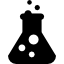 Réaliser une trempe au temps t, en plongeant le tube dans de l’eau glacée.Ajouter 3 à 5 gouttes de bleu de thymol (ne vous souciez pas de la phase organique rouge surnageant, avec l’agitation, elle disparaitra) Stabiliser le tube à essais avec une pince et réaliser une vive agitation magnétiqueProcéder au dosage colorimétrique à la goutte près, le virage étant du jaune au gris-bleuté. Noter le volume équivalent dans un tableur.Doser le dernier tube qui n’a pas été dans le bain marie au bout de 45 minPartie résultatsMettre en page vos résultats en les détaillant correctement (vos résultats seront utilisés par d’autres élèves pour une exploitation ultérieure)Bien penser à expliquer les expériences faites Partie exploitation Quel mélange est en proportion stœchiométrique ? Calculer la quantité maximale d’ester que l’on peut espérer avec votre mélange initial de 2,0 mL. Établir la réaction de dosageOn admet que 0,2 mL de soude sert à doser l’acide sulfurique, donc il reste Veq – 0,2 mL pour doser l’acide éthanoïqueEn déduire le nombre de mole nacide d’acide éthanoïque restant au temps t. Déterminer le rendement maximal.Tracer l’évolution de nacide avec le temps t pour les tubes à 75°C en présence d’acide sulfurique.Analyser les résultats des 4 tubes dosés à 45 min.Conclusion : Quelles conditions opératoires suggérez-vous pour optimiser le rendement ? Annexes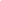 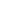 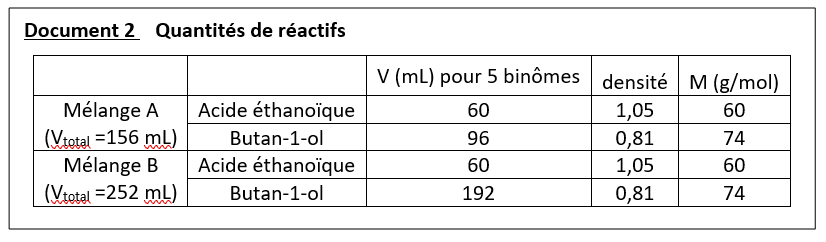 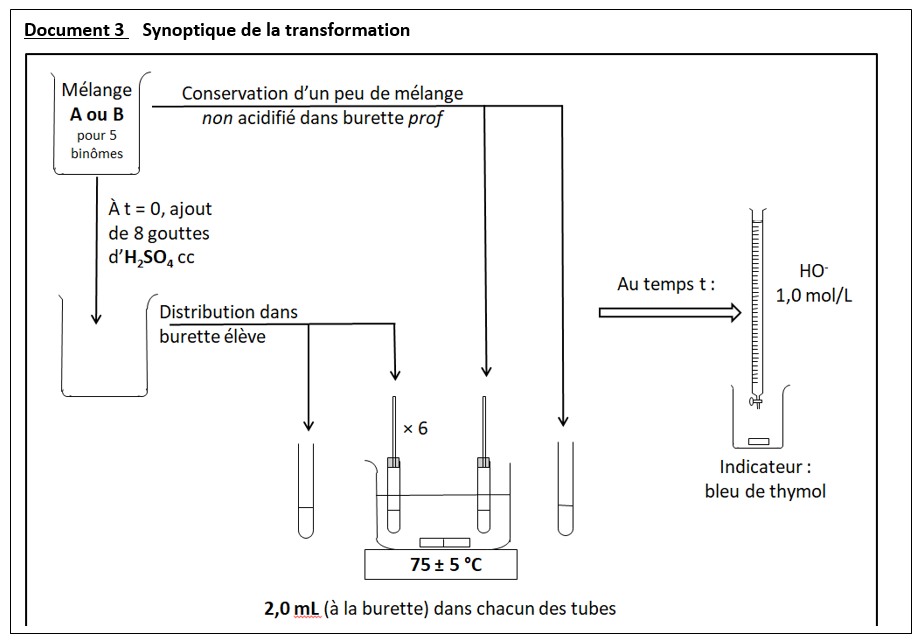 TP n°2 Optimiser le rendement d’une synthèseCompétences évaluées :La synthèse des esters est très utilisée en parfumerie et dans l'industrie agroalimentaire. C’est une réaction limitée qui conduit à une situation d'équilibre chimique. On souhaite réaliser ici la synthèse du méthanoate d’éthyle et déterminer son rendement selon plusieurs méthodes. Pour fabriquer un ester, on fait réagir un alcool et un acide, il se forme alors un ester et une molécule d’eau.Données physico-chimiques – ATTENTION : lunettes et gants de protection pour la manipulation des acides concentrésProtocolesProtocole expérimental n°1 : Montage à reflux 1 Première étape : estérification- Introduire dans un ballon propre et sec 30 mL d’alcool et 20 mL d’acide pur.- Ajouter 1 mL (10 gouttes en tubes à essais) d’acide sulfurique concentré et quelques grains de pierre ponce.- Chauffer à reflux 30 minutes sans oublier la circulation d’eau. L'ébullition doit être très douce, le reflux doit s'effectuer dans la partie inférieure du réfrigérant. - Baisser le chauffe-ballon et laisser refroidir le ballon à l’air.Deuxième étape : séparation de l’ester- Ajouter 100 mL d’une solution saturée de chlorure de sodium au contenu du ballon.- Agiter avec précaution et transvaser, sans la pierre ponce, dans une ampoule à décanter. - Laisser décanter puis éliminer la phase aqueuse (à identifier à l’aide des densités !).- Verser la phase organique supérieure dans un grand bécher ; - Ajouter doucement 50 mL d’une solution saturée d’hydrogénocarbonate de sodium. Agiter avec un agitateur en verres. ATTENTION !!! Cette réaction entraine un fort dégagement gazeux. Il faut une grande surface de contact entre le liquide et l’air ainsi qu’une grande ouverture pour laisser échapper le gaz dégagé, et éviter que le gaz n’entraine le liquide avec lui hors de l’ampoule à décanter.- Lorsqu’il n’y a plus de dégagement gazeux, verser le contenu du bécher dans une ampoule à décanter. - Effectuer un dégazage progressif puis éliminer à nouveau la phase aqueuse.- Récupérer la phase organique dans un bécher et introduire une pointe de spatule de sulfate de magnésium anhydre (desséchant qui élimine l’eau restante).- Filtrer et récupérer “le produit brut” dans un récipient propre et sec : sa masse est m1exp =              gProtocole expérimental n°2 : Montage à reflux 2Même protocole que précédemment mais avec des quantités de réactifs différentes : Introduire dans un ballon propre et sec 30 mL d’alcool et 30 mL d’acide pur.Masse obtenue : m2exp =              gProtocole expérimental n°3 : Montage de distillation- Introduire dans un ballon propre et sec 30 mL d’alcool et 20 mL d’acide pur.- Ajouter 1 mL d’acide sulfurique concentré et quelques grains de pierre ponce.- Tarer l’erlenmeyer où sera récupéré l’ester, adapter la colonne de distillation sur le ballon, installer la circulation d’eau et chauffer le mélange à ébullition douce.- La température du premier palier de distillation est 54,5°C. Elle doit être lente (environ 1 goutte par seconde).- Dès que la température en tête de colonne recommence à augmenter, cesser le chauffage.- Retirer l'erlenmeyer dès que la distillation est terminée. Le produit obtenu liquide a une masse m3exp =                gQuestions sur les protocoles1. Ecrire l’équation de la réaction de synthèse en utilisant les formules semi-développées pour la chaîne carbonée et développées pour les groupes fonctionnels.2. Nommer le produit d'intérêt (espèce que l'on souhaite effectivement synthétiser) pour la synthèse envisagée. Quel est le sous-produit (produit de la réaction autre que le produit d'intérêt) formé ?3. Attribuer chacun des spectres de l’annexe aux espèces chimiques intervenant dans cette synthèse (éthanol, acide méthanoïque et méthanoate d’éthyle) en justifiant votre réponse : Entourer les bandes caractéristiques vous permettant de conclure (p.35 du livre).4. Nommer et légender les schémas des montages :5. Pourquoi réaliser l’expérience à chaud ?6. Pour les 2 montages, précisez le rôle de la pierre ponce, du réfrigérant à eau et de l’acide sulfurique ?7. Dans le montage de distillation, quel est le produit qui va s’évaporer en premier et que l’on récupère donc lors du premier palier de distillation ? Justifier alors le choix du montage de distillation fractionnée. 8. A l'issu des protocoles 1 et 2, le milieu réactionnel contenant de nombreuses espèces chimiques, doit être traité pour séparer le produit d'intérêt des autres espèces.→ Le contenu du ballon est transvasé dans l'ampoule à décanter. L’acide sulfurique et l'acide éthanoïque sont très miscibles à l'eau, l'ester n'est pas trop soluble dans l'eau. Les densités de l'eau et de l'ester sont proches. Les phases aqueuse et organique sont-elles distinctes ? → Une solution saturée de chlorure de sodium est ajoutée dans l'ampoule à décanter (ci-contre). L'eau salée est plus dense que l'eau. Donner l'intérêt de ce lavage. Dessiner alors l’ampoule à décanter à l’issue de cette étape et indiquer la nature des phases.9. → On élimine la phase aqueuse. On garde la phase organique (ester + un peu d’acides sulfurique et éthanoïque) et on lui ajoute une solution saturée d’hydrogénocarbonate de sodium.La dissolution l'hydrogénocarbonate solide (NaHCO3) introduit dans l'eau est donnée par : NaHCO3 (s) 🡪 Na+(aq) + HCO3-(aq)a. Ecrire l’équation de la réaction entre les ions hydrogénocarbonate HCO3–(CO2, H2O/HCO3-) et l'acide méthanoïque (HCOOH/HCOO-) ; précisez la nature du gaz formé ?b. Quel est le rôle du lavage effectué sur la phase organique avec une solution d'hydrogénocarbonate de sodium.c. Donner la composition de la phase organique après le lavage.	Calcul du rendement et conclusions1. Calculer les quantités introduites de chaque réactif. Compléter les tableaux (colonnes 2, 3 et 4) d. Quel est le rôle de l'ajout de sulfate de magnésium anhydre à la phase organique (question e) ?Protocole n° 1 et 3 : Protocole 2 : 2. Pour chaque synthèse, y a-t-il un réactif en excès ? Si oui, lequel ?3. Quelle est la masse théorique maximale (pour un rendement de 100 %) d’ester que l’on peut obtenir ? Compléter la colonne 5 des tableaux.4. Conclusion : Calculer le rendement pour les deux synthèses précédentes. Compléter la colonne 6 des deux tableaux. Conclure sur les possibilités d’optimiser une synthèse et quel moyen vous semble le plus à même de respecter les principes de la chimie verte ?AnnexeSpectre 1 :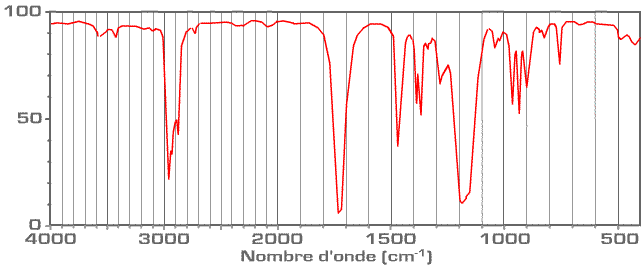 Spectre 2 :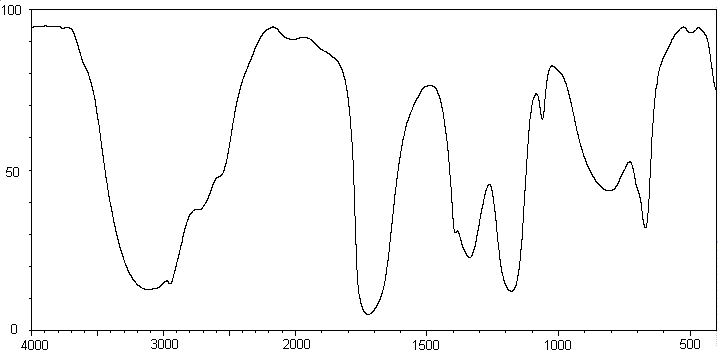 Spectre 3 :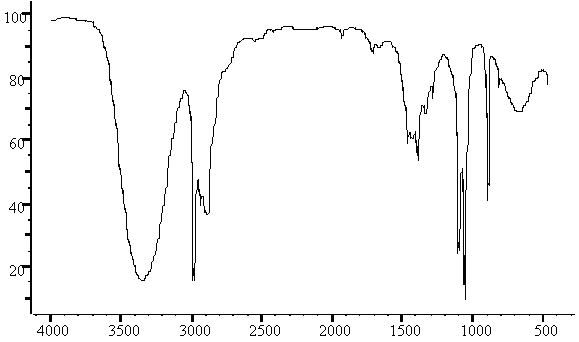 Fiche à destination des enseignantsCorrigé TP n°1  Partie expérimentaleLe prof mesure à l’éprouvette les volumes des réactifs pour A et B pour 5 binômes d’un coup.Avec l’attention des élèves, on mélange les réactifs de A, on agite, on en prélève  environ  25 mL dans une burette Dans le reste, on met 8 gouttes d’acide sulfurique et on fait démarrer les chronos. On agite et sépare équitablement en 5 béchers pour les 5 binômes (25 mL par groupe)De même pour le mélange B.Ces mélanges avec acide sulfurique sont emmenés aux paillasses élèves et mis dans leur burette pour faire les 7 tubes avec acide sulfurique.Pendant ce temps, le prof fait les tubes sans acide sulfuriques. Puis dosage et exploitation par les élèvesPartie exploitation Pour l’acide sulfurique : 8 gouttes correspond à n = 17,9 × 8× 0,05 = 7,16 mmol, soit donc 14,32 mmol de H3O+.Pour le mélange A, il y a environ 156 mL lorsque l’on met l’acide sulfurique, et on en prend 2,0 mL donc on a mis 14,32 *2 / 156 = 0,22 mmol de H3O+ donc il faut 0,18 mL de soude molaire pour doser ce catalyseur.Pour le mélange B, il y a environ 252 mL lorsque l’on verse l’acide sulfurique , donc on a mis 0,11 mmol de soude molaire soit 0,11 mL Donc j’ai arrondi à 0,2 mL pour les deux cas.  (on pourrait à la rigueur négliger cela) Quel mélange est en proportion stœchiométrique ? L’acide éthanoïque est en proportion stoechio dans A et en défaut dans B.Calculer la quantité maximale d’ester que l’on peut espérer avec votre mélange initial de 2,0 mL. On peut espérer obtenir au maximum 13,4 mmol d’ester avec A et 8,33 mol d’ester avec B.Établir la réaction de dosageacide éthanoïque + HO-  H2O + ion éthanoate le nombre de mole nacide d’acide éthanoïque restant au temps t.    : n = n0- CBVeqDéterminer le rendement maximal (voit tableur)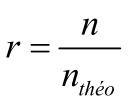 ConclusionLe rendement est meilleur si un excès d’un réactif (déplacement d’équilibre)(On retrouve le rendement de 2/3 pour le cas d’un alcool primaire)Si la température augmente, le rendement est meilleur pour le même temps avec ou sans H2SO4.L’acide e sulfurique catalyse la réaction quelle que soit la température.Donc pour augmenter le rendement : T = 80°C, avec H2SO4 et un excès de d’alcool.Corrigé TP n°2  II- Questions sur les protocoles1. Equation de synthèse : 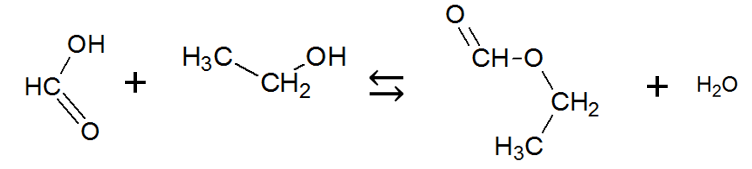 2. Produit d'intérêt : Ester (méthanoate d'éthyle).Sous-produit : eau H2O pour les 2 synthèses3. Le spectre 1 possède une bande fine et forte autour de 1730 cm-1 (= liaison C= O)Le spectre 2 possède une bande très large et forte autour de 3100 cm-1 (= liaison O-H) et une bande fine et forte à 1710 cm-1  (= liaison C= O).Le spectre 3 possède une bande très large et forte autour de 3300 cm-1 (= liaison O-H)On en déduit que le spectre 1 est celui de l’ester = le méthanoate de méthyle, le spectre 2 est celui d’un acide carboxylique = l’acide méthanoïque et le spectre 3 celui d’un alcool = l’éthanol).4. 5. La température est un facteur cinétique : à chaud la réaction est plus rapide.6. La pierre ponce se déplace dans le milieu réactionnel durant l’ébullition et régule cette dernière : les bulles de gaz sont plus petites et la température est plus homogène.Le réfrigérant à eau permet de condenser les vapeurs et donc d’éviter les pertes (chauffage sans pertes).L’acide sulfurique est un catalyseur (en petite quantité) : il accélère la réaction, il n’intervient pas dans l’équation de la réaction.7. Dans le montage de distillation, l’ester à une température d’ébullition (54,5°C) plus faible que les autres espèces chimiques, la distillation fractionnée permet de le récupérer quasiment pur sans faire d’autres manipulations (isolement, purification…). Il permet également d’éliminer un produit formé au fur et à mesure de la réaction et donc d’améliorer le rendement.8.  Les phases aqueuses et organiques sont peu distinctes à l’issue de la réaction, l’ajout d’eau salée permet une meilleure séparation des phases puisque les espèces organiques sont très peu solubles dans l’eau salée. Cette étape s’appelle le relargage.L’eau salée étant plus dense que l’ester, elle constitue la phase inférieure et contient aussi les acides sulfuriques et méthanoïque très solubles dans l’eau = c’est la phase aqueuseLa phase organique est la phase supérieure elle contient l’ester.9. a. Equation de la réaction entre les ions hydrogénocarbonate HCO3–et l'acide éthanoïque :CH3CO2H (l) + HCO3- (aq) 🡪 CH3CO2- (aq) + CO2 (g) + H2O (l).Remarque : Equation de la réaction entre les ions hydrogénocarbonate et l'acide sulfurique H2SO4.  (Couples (H2SO4/HSO4-) et (HSO4-/SO42-)) : H2SO4 (l) + HCO3- (aq) 🡪 HSO4- (aq) + CO2 (g) + H2O (l) et  HSO4- (aq) + HCO3- (aq) 🡪 SO42- (aq) + CO2 (g) + H2O (l)🡺 Le gaz formé est du CO2b. La solution saturée d’hydrogénocarbonate de sodium élimine l'acide éthanoïque et l'acide sulfurique. Les ions formés passent dans la phase aqueuse.c. Après le lavage, la phase organique contient l’ester et un peu d'eau.d. Le sulfate de magnésium anhydre est un desséchant : il permet d’éliminer les dernières traces d’eau dans la phase organique.III- Questions sur les protocoles1. 2. 3. Protocole n° 1 et 3 : Les réactifs sont en proportion stœchiométriques car A l’aide d’un tableau d’avancement on montre que si la réaction est totale,  car les réactifs sont totalement consommés (.On alors Protocole 2 : Le réactif limitant est l’éthanol car  , il est totalement consommé si la réaction est totale et donc A l’aide d’un tableau d’avancement on montre de même que si la réaction est totale,  .On alors 4. Le rendement est meilleur si on met un réactif en excès ou encore mieux lorsqu’on peut éliminer pas distillation, un des produits de la réaction = optimisation du rendement.Dans le cadre d’une synthèse écoresponsable, il est préférable d’économiser les réactifs et donc de préférer une distillation. Cependant il faut réfléchir à la consommation d’eau nécessaire à ce montage et à une récupération possible.Retour d’expérience :Les plus-value pédagogiques (enseignants/élèves) :Les freins : Pour que le TP illustre les différents moyens d’optimiser un rendement et pouvoir l’exploiter ensuite, les protocoles doivent être différents selon les groupes d’élèves. Gestion un peu complexe des consignes à donner de façon claire aux élèves.L’analyse des résultats par une autre classe oblige à une progression la plus synchrone possible pour pouvoir donner du sens à leur travail.L’évaluation croisée entre pairs des vidéos peut freiner les élèves qui ont peur d’être jugés.Les leviers : La vidéo de la communication orale est un très bon exercice pour la préparation du grand oral. Les élèves peuvent se réécouter et s’améliorer en s'autoévaluant à chaque fois.La situation concrète qui vise à préparer un argumentaire pour inciter les industriels est stimulante pour les élèves : ils appliquent leurs résultats de cours à une situation concrète.L’échange entre classes est motivant pour les élèves qui se responsabilisent pour rendre un travail de qualité. Ce travail interlycée est une plus-value dans l’approfondissement des notions puisqu’il permet d’enrichir le travail fait en classe. Les deux TP proposés apportent des réponses différentes aux élèves et complémentaires.Les pistes pour aller plus loin ou généraliser la démarche :Bien penser à demander le droit à l’image aux élèves qui souhaitent participer à une évaluation croisée de leur oral.L’échange entre deux classes du même établissement ou d’un autre établissement peut être généralisé.Une rencontre en visio ou en présentiel pourrait lever le frein du jugement entre pairs.Production d’élèves :Exemple de vidéo pour l’activité 1 “Synthèse ecoresponsable” : https://drive.google.com/file/d/1TSp9hPbYGVosMqYv8uTPkz_w0LEuWVia/view?usp=sharingConclusions faites par les élèves du lycée du Granier après analyse des résultats des élèves du lycée du Grésivaudan (TP optimisation du rendement d’une synthèse) Bonjour,Merci tout d’abord de nous avoir fait confiance pour analyser vos résultats de TP.Nous avons donc calculé avec soin les rendements des deux mélanges sur lesquels vous avez travaillé en TP.Vous trouverez les résultats par groupes de TP dans le dossier joint.Nous tenons tout de même à vous faire une synthèse globale :Les résultats les meilleurs que ce soit avec le mélange A ou le mélange B ont été obtenus sans équivoque avec le tube 2, soit le tube qui a été chauffé et dans lequel vous avez ajouté un catalyseur (H2SO4).Ces deux paramètres sont des facteurs cinétiques qui augmentent la vitesse de réaction d’où l’amélioration du rendement obtenu.Nous avons d’ailleurs remarqué que dans le cas du mélange A, c’est quasiment le seul tube où la réaction avait eu lieu de manière importante (les rendements sont sinon négatifs ou nuls) …Dans le cas du mélange B où vous aviez introduit le butanol en excès, les résultats sont dans tous les tubes bien meilleurs dans la plupart des cas. Cela montre bien l’influence de ce type de pratique qui permet d’optimiser le rendement d’une synthèse.Nos dernières remarques portent sur la synthèse écoresponsable. Si un industriel avait pour but d’améliorer le rendement de sa synthèse, il doit également se préoccuper du développement durable et respecter les 12 principes de la chimie verte comme diminuer sa consommation d’énergie, diminuer ses déchets, utiliser le minimum de matières premières.Dans ce cadre, il nous semble important d’insister sur la catalyse qui est un moyen moins consommateur d’énergie pour augmenter la vitesse de réaction que de chauffer. D’autre part, il existe des catalyseurs hétérogènes qui sont récupérables en fin de synthèse et donc réutilisables à l’infini. Ces catalyseurs s'utilisent en très petite quantité et respectent donc en tous points les principes de la chimie verte.L’autre point important mis en évidence dans votre synthèse et la manière d’optimiser le rendement. Or nous avons vu en cours qu’il est possible d’éliminer un produit au fur et à mesure plutôt que de mettre un réactif en excès. Cela évite d’utiliser trop de matières premières qui deviendraient ensuite des déchets à recycler.L’ester produit dans cette synthèse est très volatil et donc facilement éliminable en cours de réaction à l’aide d’un montage de distillation.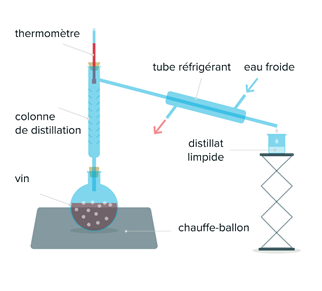 Les élèves de Terminale Spécialité SPC du Lycée du GranierExemple de Travail d’analyse d’un groupe d'élèves du lycée du Granier 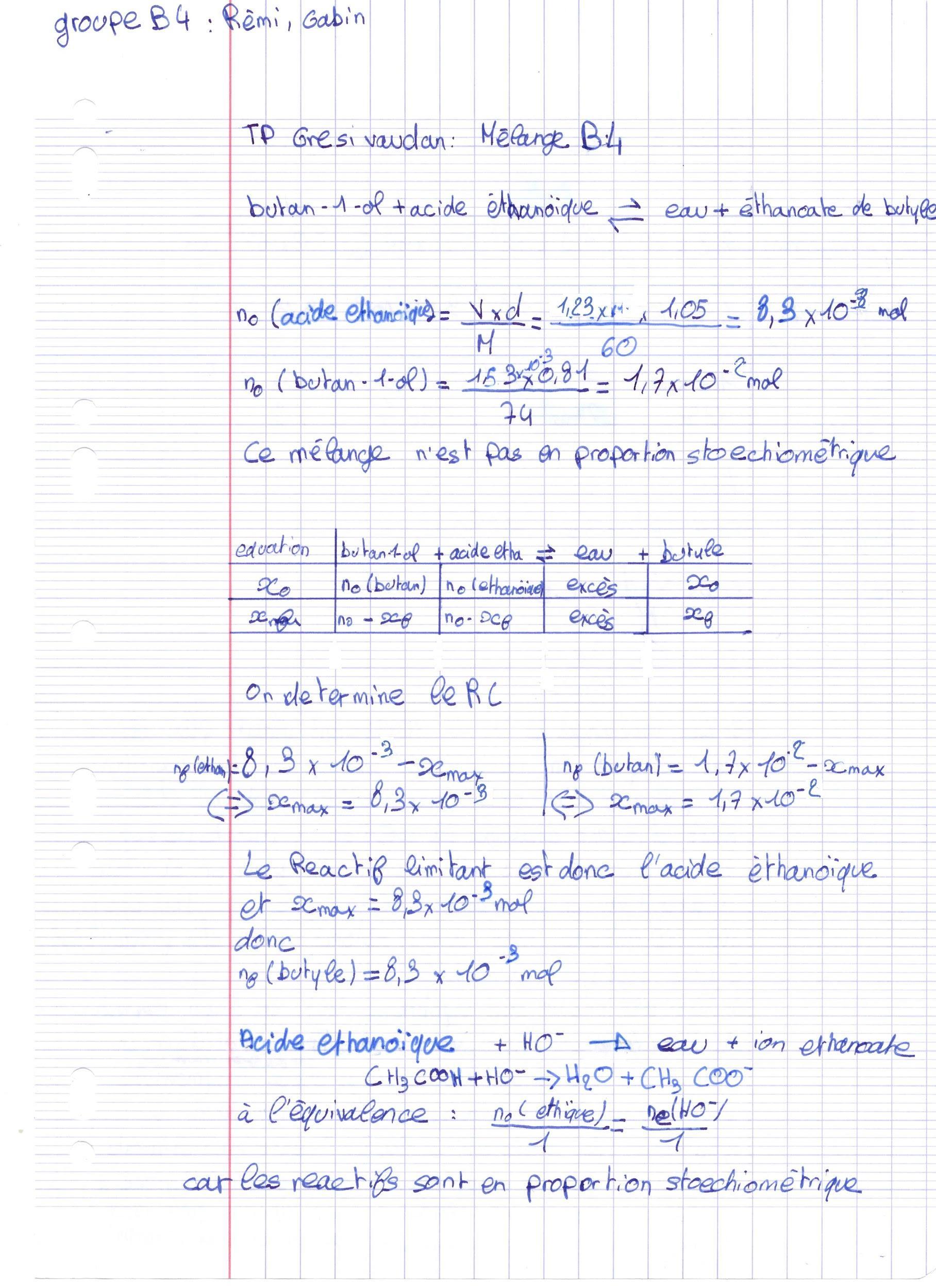 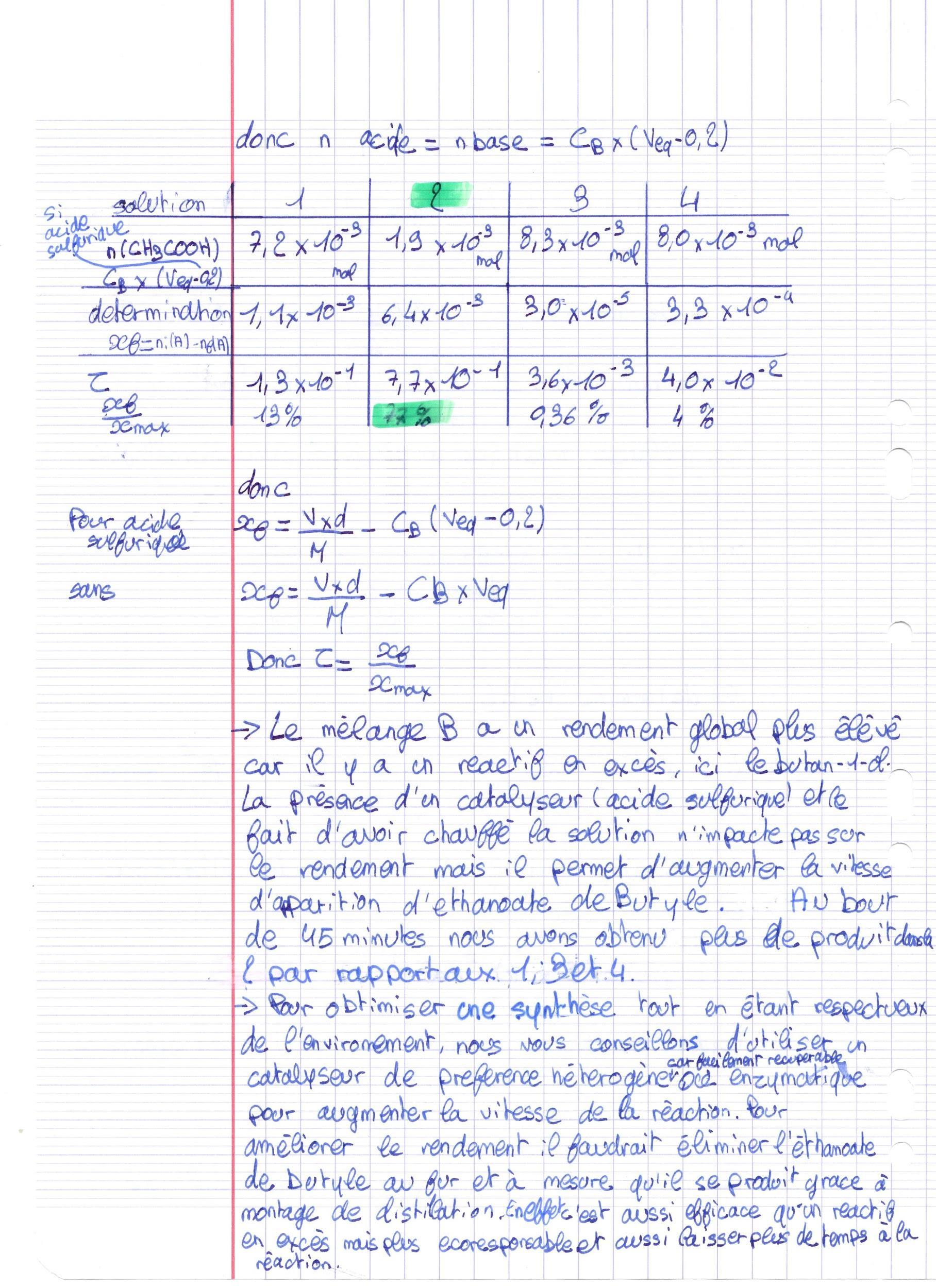 Conclusions faites par les élèves du lycée du Grésivaudan après analyse des résultats des élèves du lycée du Granier  (TP synthèse n°2)Tableau à remplir avec la valeur du  rendementQuel bilan pour le meilleur rendement ?Léonie et Aurore: Le protocole 3 a le meilleur rendement. Pour obtenir un meilleur rendement il faut donc faire un montage de distillation.Lyne et Amélie : le protocole 3 possède le meilleur rendement. Il faut donc procéder par distillation. Antoine & Théo & Pierrick: le protocole 3 à le meilleur rendement. La distillation est donc préférableNina et Manon: le meilleur rendement est pour le protocole 3, le montage de distillation est donc préférable.Elea et Katharina: On obtient le meilleur rendement avec le protocole 3. Il est donc mieux de faire une distillation. Luce, Anaëlle et Manon : Le meilleur rendement est celui du protocole 3, correspondant au montage de distillation.Vos conseils d’expertLéonie et Aurore: Le montage de distillation utilise une grande quantité d’eau et d’énergie thermique. Ce n’est pas une méthode très éco-responsable malgré son rendement élevé. Amélie et Lyne : le montage par distillation permet d’avoir un meilleur rendement. Cependant, il utilise beaucoup d’eau et d’énergie thermique. Ainsi, cette méthode n’est pas éco-responsable. Il faudrait essayer de récupérer l’eau. Antoine & Théo & Pierrick:  L’ utilisation d’eau et d'énergie thermique est très élevée. Cela n’est pas écoresponsableNina et Manon: l’utilisation d’énergie thermique est élevée, de plus il y a de forts dégagements gazeux donc il y a des pertes, la distillation nécessite également beaucoup d’eau Elea et Katharina: Cette méthode utilise beaucoup d’eau et d’énergie thermique. Elle n’est donc pas éco-responsable. Luce, Anaëlle et Manon : le montage de distillation qui permet le plus grand rendement utilise sur une grande durée de l’eau et de l’énergie thermique : ce n’est pas éco-responsable.Calcul détaillé des rendements :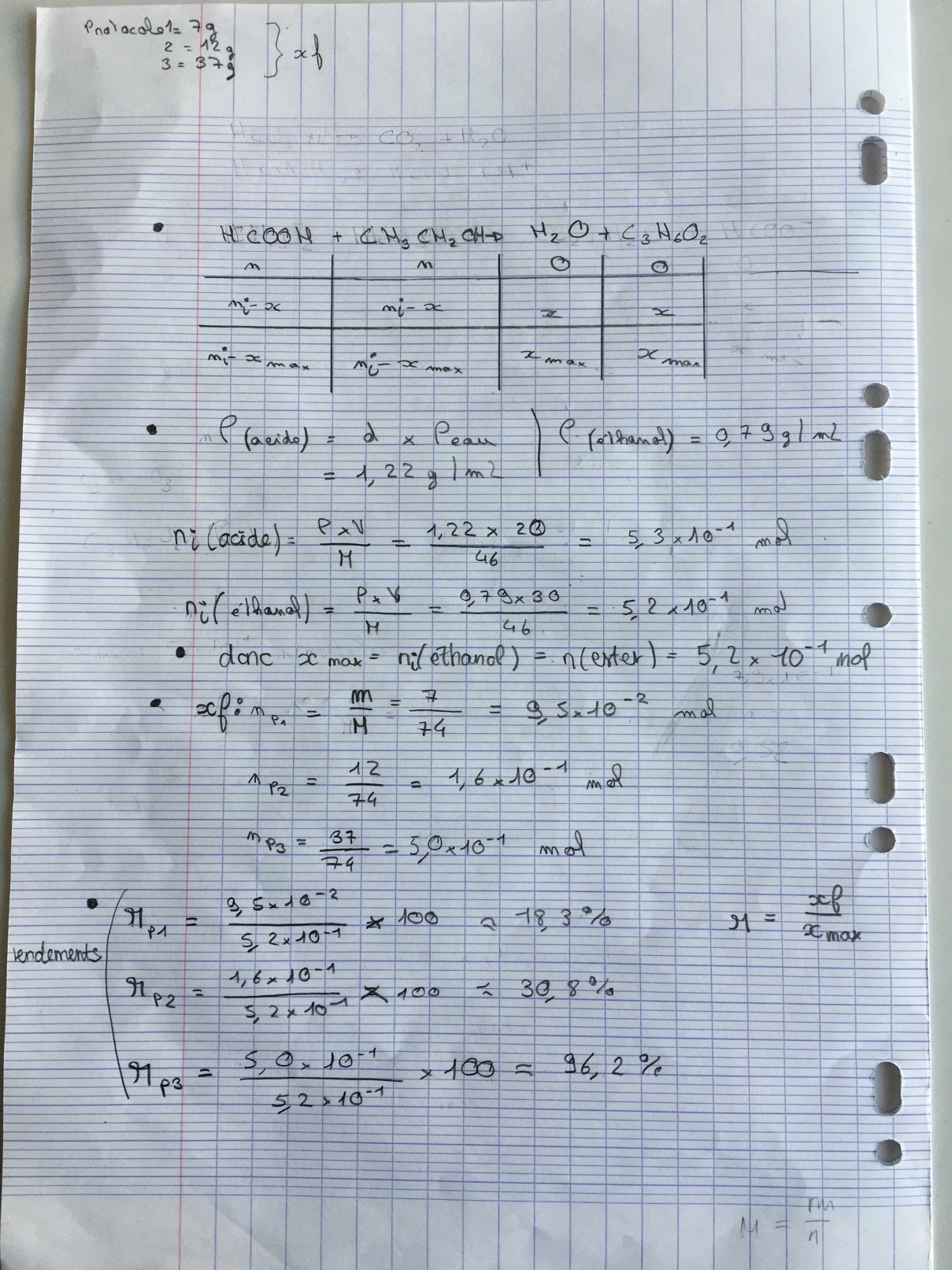 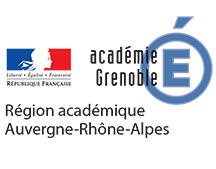 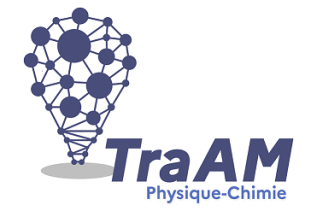 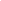 2020-2021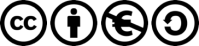 Niveau (Thèmes)Terminale spécialité SPCIntroductionTravail inter-lycée sur la synthèse en Terminale SpécialitéType d’activitéActivité documentaire suivie d’une activité expérimentaleCompétencesdisciplinairesS’approprier (des documents, des techniques) ; Réaliser (suivre un protocole ; graphiques sous Excel) ; Valider (généraliser un résultat obtenu et conclure) ; Réaliser (mettre en œuvre les étapes d’une démarche, utiliser des outils numériques, mesurer une grandeur) ; Communiquer (Présenter à l’oral une démarche synthétique et argumentée)CRCN Compétences Numériques Information et données Niveau 2 ; Communication et collaboration Niveau 3 ; Création de contenu Niveau 1.Notions et contenus du programmeSynthèse écoresponsableObjectif(s) pédagogique(s)Découvrir les principes de la chimie verte, argumenter à l’oral les choix possibles pour un industriel en termes de chimie verte / synthèse écoresponsableRéaliser une synthèse Proposer des améliorations du protocole dans la cadre d’une synthèse écoresponsable.Échanger avec une autre classe de Terminale Spécialité SPC sur les résultats obtenusFaire une évaluation croisée des communications oralesObjectifs disciplinaires et/ou transversauxRéaliser une synthèseRéaliser un titrageUtiliser un tableau pour analyser les résultatsCommuniquer à l’oral avec un vocabulaire adéquat, de façon synthétique et argumentée.Description succincte de l’activité Activité 1 :  Synthèse écoresponsableLes élèves découvrent les évolutions de la chimie et le concept de chimie verte. Ils doivent alors proposer une communication orale synthétique et argumentée pour persuader des industriels de l’industrie chimique d’adopter une démarche écoresponsable.Activité 2 : TP Optimisation d’une synthèse sur deux synthèses différentes et deux exploitations différentes.Les élèves d’un lycée réalisent une synthèse mettant en œuvre différentes conditions opératoires. En miroir, les élèves de l’autre classe analysent les résultats et proposent des manières d’optimiser un rendement dans le cadre d’une synthèse la plus écoresponsable possible.Travail réciproque sur l’autre synthèse.Découpage temporel de la séquenceActivité 1 : 1h20 min de prise de connaissance des documents20 min de préparation de la communication orale10 min de temps pour réaliser le filmActivité 2 : TP2h = Séance de TP et conclusions sur leur synthèse1h = analyse des résultats de l’autre classe et conclusions croiséesPrérequisTableau d’avancement et Titrage colorimétriqueCalcul d’un rendementFacteurs cinétiques : température, concentration des réactifs.Catalyse, catalyseur.Outils numériques utilisés/MatérielTableurTablette, smartphone pour réaliser la vidéoPlateforme collaborative pour mettre en commun les vidéosCompétencesCOMIndicateursABCDVoixJ’ai parlé avec une voix audibleJ’ai parlé distinctementJ’ai parlé avec un débit adapté9Indicateurs respectés6 - 8Indicateurs respectés3– 5 Indicateurs respectés0 – 2 Indicateurs respectésEngagementJ’ai parlé avec dynamisme et conviction (voix non monocorde)9Indicateurs respectés6 - 8Indicateurs respectés3– 5 Indicateurs respectés0 – 2 Indicateurs respectésFluiditéJ’ai parlé sans hésitation / tics de langage9Indicateurs respectés6 - 8Indicateurs respectés3– 5 Indicateurs respectés0 – 2 Indicateurs respectésPostureSe tient droit / Gestes adaptésRegarde son auditoire / Capte l’attention9Indicateurs respectés6 - 8Indicateurs respectés3– 5 Indicateurs respectés0 – 2 Indicateurs respectésConnaissancesMaîtrise des connaissances scientifiques abordées.9Indicateurs respectés6 - 8Indicateurs respectés3– 5 Indicateurs respectés0 – 2 Indicateurs respectésVocabulaireJ’ai correctement utilisé le vocabulaire scientifique de l’activité9Indicateurs respectés6 - 8Indicateurs respectés3– 5 Indicateurs respectés0 – 2 Indicateurs respectésAnalyserAnalyser les résultats obtenusValiderComparer 2 expériencesAnalyserValiderComparer 2 expériencesRéaliser Suivre protocoleS’approprierdes documents (matériel) et techniques Réaliser Graphiques sous Excel / Lecture graphiqueCommuniquerClarté expression, schématisation, …Réaliser Calculs / réaction titrage/ avancementAttitudeAutonomie, gestion temps, règle vie collecREAMettre en œuvre un protocole de façon rigoureuse et en toute sécurité !Utiliser un modèle (Calcul du rendement)VALConfronter un modèle aux résultats expérimentaux = ConclusionEspèces chimiquesM (g/mol)Densitéà 20 °CTemp d’ébullition (°C) sous 1,013 barSolubilité dans l’eauAcide méthanoïque461,22100,7Grande (soluble aussi dans l’éthanol)Ethanol460,7978,5GrandeMéthanoate d’éthyle740,9254,5Peu soluble dans l'eau et très peu soluble dans l'eau salée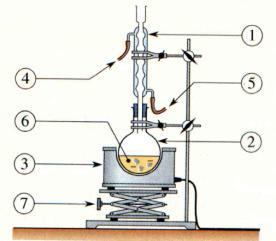 Nom :1 :2 :3 :4 :5 :6 :7 :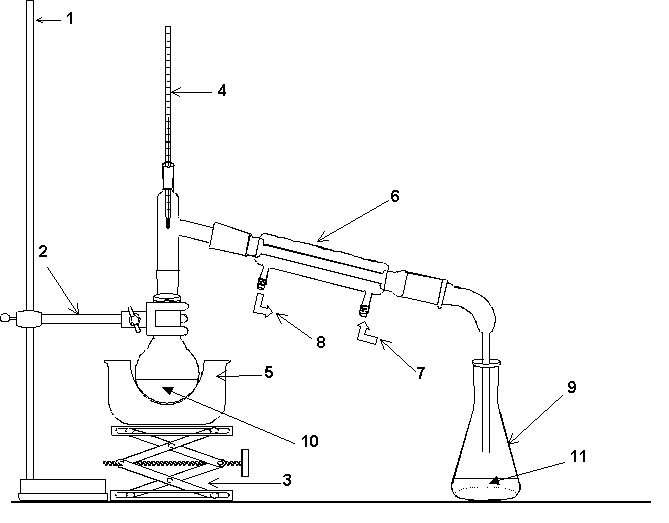 1 :2 :3 :4 :5 :6 :7 :8 :9 :10 :11 :RéactifsRéactifsRéactifsEsterEsterEsterEsterEsterEsterNomQuantité initiale : Expression littéraleQuantité initiale (mol)Masse finale expérimentale (g)Masse finale expérimentale (g)Masse finale théorique (g)Masse finale théorique (g)Rendement(%)Rendement(%)Ethanol111Acide méthanoïque333RéactifsRéactifsRéactifsEsterEsterEsterRéactifQuantité initiale : Expression littéraleQuantité initiale (mol)Masse finale expérimentale (g)Masse finale théorique (g)Rendement(%)EthanolAcide méthanoïqueV (mL) pour 5 binômesdensitéM (g/mol)Nb de mole dans Vtotal (mol) Nb de mole dans 2 ,0 mLMélange A(Vtotal =156 mL)A éthanoïque601,05601,0513,4 mmolMélange A(Vtotal =156 mL)Butan-1-ol960,81741,0513,4 mmolMélange B(Vtotal =252 mL)A éthanoïque601,05601,058,33 mmolMélange B(Vtotal =252 mL)Butan-1-ol1920,81742,1016,7 mmol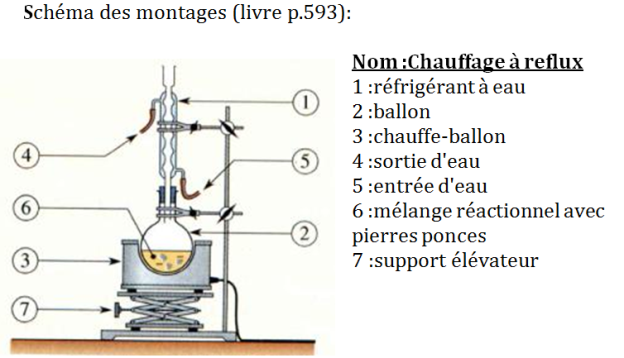 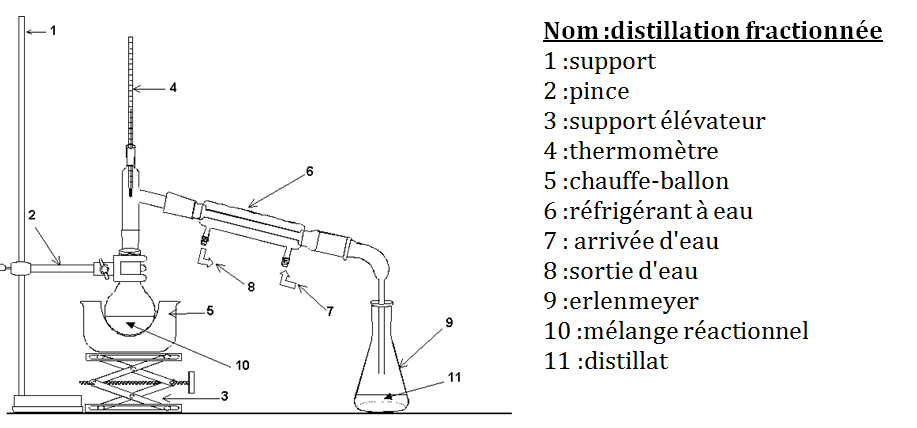 Montage à refluxMontage de distillation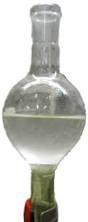 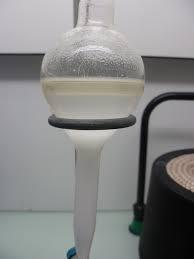 Avant relargageAprès le relargageRéactifsRéactifsRéactifsEsterEsterEsterEsterEsterEsterNomQuantité initiale : Expression littéraleQuantité initiale (mol)Masse finale expérimentale (g)Masse finale expérimentale (g)Masse finale théorique (g)Masse finale théorique (g)Rendement(%)Rendement(%)Ethanol  avec  en g/mL et V en mL0,5217,2138118Acide méthanoïque  avec  en g/mL et V en mL0,53337,3338398RéactifsRéactifsRéactifsEsterEsterEsterRéactifQuantité initiale : Expression littéraleQuantité initiale (mol)Masse finale expérimentale (g)Masse finale théorique (g)Rendement(%)Ethanol  avec  en g/mL et V en mL0,52123832Acide méthanoïque  avec  en g/mL et V en mL0,80123832Nom du groupeProtocole 1Protocole 2Protocole 3Léonie et Aurore18.3% (calcul avec valeurs approchées)30.8%96.2%Antoine & théo & pierrick18.6%31.8%98.0%Elea et Katharina 18,3%30,8%96,2%Lyne et Amélie 18,55%31,8%98,0%Manon et Nina18.3%30.8%96.2%Axelle et Fanny18,4%30,8%96,2%Luce, Anaëlle et Manon18,3 % (à 0,1 près à chaque protocole)31,2 %96,2 %